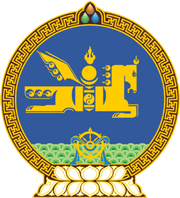 МОНГОЛ УЛСЫН ХУУЛЬ2022 оны 11 сарын 11 өдөр                                                                  Төрийн ордон, Улаанбаатар хот    АЖИЛЛАХ ХҮЧНИЙ ШИЛЖИЛТ     ХӨДӨЛГӨӨНИЙ ТУХАЙ ХУУЛЬД     ӨӨРЧЛӨЛТ ОРУУЛАХ ТУХАЙ	1 дүгээр зүйл.Ажиллах хүчний шилжилт хөдөлгөөний тухай хуулийн 9 дүгээр зүйлийн 9.8 дахь хэсгийн “мэргэжлийн хяналтын,” гэснийг хассугай.	2 дугаар зүйл.Энэ хуулийг 2023 оны 01 дүгээр сарын 01-ний өдрөөс эхлэн дагаж мөрдөнө.	МОНГОЛ УЛСЫН 	ИХ ХУРЛЫН ДАРГА 				Г.ЗАНДАНШАТАР 